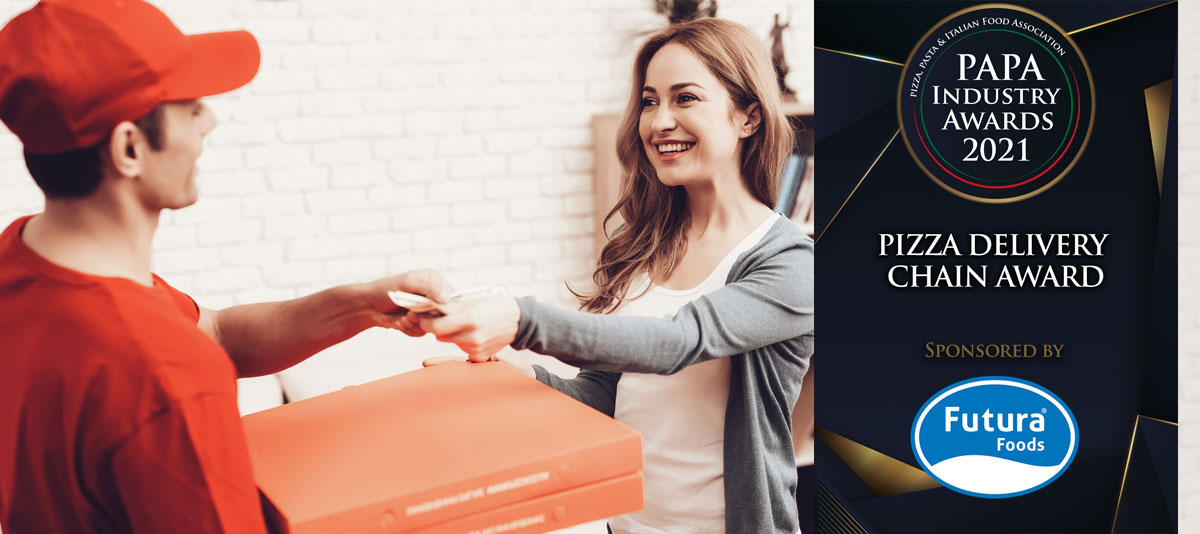 About the AwardThis award aims to identify those pizza delivery chains with 20+ stores that are doing the most to drive the market.Entry RequirementsAll entries must have a food hygiene rating of five.In some categories, independent judges may visit sites to conduct a ‘mystery shopper visit’.Judges will take into account research data from Kantar, Lumina Intelligence and Mealtrak, where available.Entrants are encouraged to submit an entry stating why they think they should be considered for an award – this should be no more than one side of an A4 sheet.Consideration will be given to how businesses have managed lockdown.Award Qualifying Period1st September 2020 to 31st August 2021Closing DateThursday 12th August 2021Contact Name:Position:Business Name: Address:Postcode:Business Tel:Mobile:Contact E-Mail:Please provide your written submission here 
Continue as necessary to a maximum of two sheets of A4
Other supporting material may be sent separately